UCL GLOBAL CITIZENSHIP PROGRAMME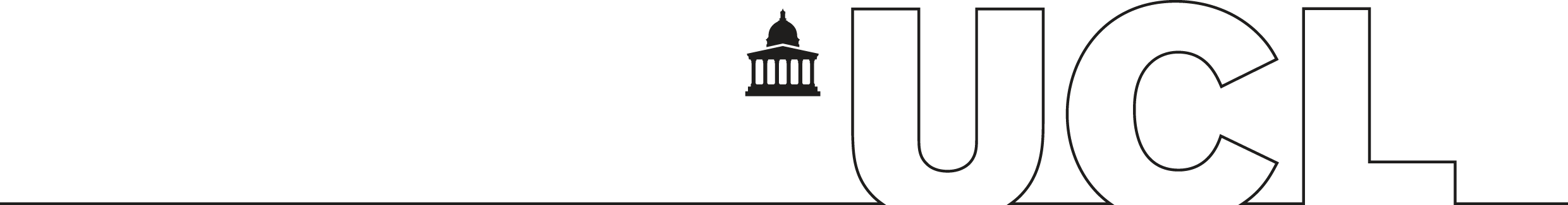 UCL Global Citizenship ProgrammeGrand Challenges strand proposalThis form should be completed and returned to Dr Clare Bentall (c.bentall@ucl.ac.uk), Academic Director (Global Citizenship).Name:      		Position:      			Department:      Proposed strand title:     UCL Grand Challenge to which the strand relates (please select one)Global Health		Sustainable CitiesCultural Understanding	Human WellbeingJustice and Equality	Transformative TechnologyProposed audience for strand:First- and second-year undergraduates only		All undergraduates and PGTStrand outline – summary versionRationale and learning objectivesTeaching outline and outputsSupporting statement (Head of Department)The Head of Department should signal the department’s support for this activity for a minimum period of three years. Where three years is not practical, please give reasons for needing an agreement of greater or shorter length.Head of Department contact detailsHead of Department signature If a signature is not provided, the application must be emailed from the Head of Department’s accountDepartmental finance contactNotes
More detail can be found in the accompanying strand proposal guidance, which sets out the requirements against which proposals will be considered.Strand outline – summary
Explain the strand in 100-150 words; this text will help us to describe the strand on the Programme website to students and external audiences.Rationale/learning objectives
Your rationale should explain why your strand would be important and valuable to students, and how it fits with the UCL Global Citizenship Programme. Your strand proposal should include learning objectives related to the Programme’s aims and include any specifics skills your strand will offer students (e.g. negotiation, film-making, research). The Programme’s overall aims are:giving students a broad, global perspective on their studiesputting inter-disciplinary research and enquiry at the heart of learningdeveloping students as ethically and socially responsible global citizensencouraging students to reflect on their own values and perspectives preparing students for the workplace and the worldProposals that meet UCL’s strategic priorities (as outlined in UCL 2034 and the UCL Education Strategy) will be particularly welcomed.Teaching outline and outputs
We expect around two hours of teaching (including skills sessions) and two to three hours of group-based project work each day of the Programme, and for each group to produce at least one output for presentation. Outputs may be of your own design – they may be visual (posters, videos), virtual (blogs) or focused to a specific audience (briefing paper for parliamentarians), but should be presentable in some format to all participants on the final day of the Programme.Supporting statement (HoD)
Head of Department should signal the department’s support for this activity for a period of three years. Name:Email address:Extension number:Name:Email address:Extension number: